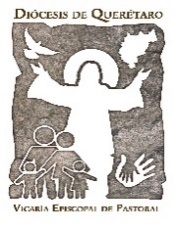 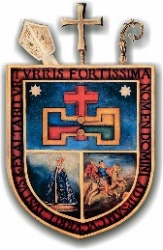 Seminario Conciliar, 18 de noviembre del 2019   DECANATO:        __________________________________________________________________          PARROQUIA:    _______________________________________________________________  INSCRIPCIONES: En la Vicaría de Pastoral (Curia Diocesana) reforma 48, de 9:00 a.m. a 2:00 p.m. El lunes 18 de noviembre de 7:00 a 8:00 a.m., en el Seminario Conciliar. El costo es de $1,500.00 por Parroquia (Incluye material de trabajo y ofrenda para el seminario). PÁRROCO:     VICARIO(S):ServicioNombreCelularCorreo1.Moderador del Consejo Parroquial2. Secretario de Consejo Parroquial3. MODERADOR DE LA MISIÓN PERMANENTE4. COORDINADOR PARROQUIAL DE LA COMISIÒN PARA LA PASTORAL PROFÈTICA5. COORDINADOR PARROQUIAL DE LA COMISIÒN PARA LA PASTORAL LITÙRGICA6. COORDINADOR PARROQUIAL DE LA COMISIÒN PARA LA PASTORAL SOCIAL7. COORDINADOR PARROQUIAL DE LA COMISIÒN PARA LA PASTORAL DE LA FAMILIA, ADOLESCENTES, JUVENTUD, LAICOS Y VIDA. (Matrimonio)7. COORDINADOR PARROQUIAL DE LA COMISIÒN PARA LA PASTORAL DE LA FAMILIA, ADOLESCENTES, JUVENTUD, LAICOS Y VIDA. (Matrimonio)8. COORDINADOR PARROQUIAL DE LA COMISIÒN PARA LA PASTORAL DE VOCACIONES Y MINISTERIOS9. COORDINADOR PARROQUIAL DE LA COMISIÒN PARA LA PASTORAL DE COMUNICACIÒN10. COORDINADOR PARROQUIAL DE LA COMISIÒN DE DIÀLOGO INTERRELIGIOSO, ECUMENISMO Y APOLOGÈTICA.11. COORDINADOR PARROQUIAL DE LA PASTORAL DE ADOLESCENTES12. COORDINADOR PARROQUIAL DE LA PASTORAL DE JÒVENES